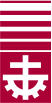 Programm 1. Halbjahr 2024Wir freuen uns auf eine zahlreiche TeilnahmeVorstand:Simone Parise, Franziskanerplatz 1, 6003 Luzern, 041 229 96 11	  (Präses)       Mail: simone.parise@kathluzern.chArmin Ritter, Pilatusstr. 52, 6003 Luzern, 041 240 39 82 (Präsident)                    Mail: ritter.a@sunrise.chRenata Capol Käppeli, Berglistr. 40, 6003 Luzern, 041 240 57 60 (Aktuarin)     Mail: bergli40@bluewin.chHeinz Bolzern, Oberhochbühl 2, 6003 Luzern, 041 240 64 44 (Kassier)	        Mail: heinz.bolzern@bluewin.chHildegard Brühwiler, Hirschengraben 43, 6003 Luzern, 041 240 25 06	        Mail: hildegard-bruehwiler@bluewin.chYvonne Lehmann, Hirschmattstr. 56, 6003 Luzern, 079 633 36 54	       Mail: yvonnelehmannlu@gmail.comDatumAnlassOrtMittwoch, 17.1.202414.00 UhrLottoBarfüesserCafeteriaDienstag, 30.1.202414.30 UhrLüüge und anderi ZuetateSchwank in zwei Akten der Senioren-Bühne Luzern. Wir dürfen im St. Karl zu Gast sein. Es wird eine Kollekte aufgenommen.Pfarreizentrum St.Karl direkt bei der Bushaltestelle St. KarliSonntag, 18.2.202414.00 UhrPfarrei-Jassturnier Wir jassen 3 Gänge, anschliessend ImbissBarfüesserCafeteriaMittwoch, 6.3.202412.00 UhrFastensuppe-Essen Gekocht und serviert von der KAB, Erlös zugunsten des Fastenopfers der PfarreiBarfüesserCafeteriaDienstag, 19.3.202409.00 UhrJosefsfeierGottesdienst in der Kirche, anschliessend Apéro im BarfüesserFranziskanerkirche und Cafeteria BarfüesserFreitag,26.4.202417.00 UhrJahresversammlungGemäss späterer separater EinladungBarfüesserSaalMittwoch, 15.5.2024MaiwallfahrtGemäss späterem separatem FlyerDonnerstag, 27.6.2024Tagesausflug Gemäss späterem separatem FlyerMittwoch, 3.7.2024ab 17.00 UhrGartenfestIm Romerohaus,Kreuzbuchstrasse 44Erreichbar mit Bus 6,8 und 14, Haltestelle Brüelstrasse